  Grade K-1 DMPS Citizenship & Employability Rubric 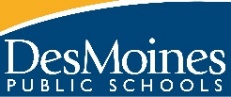 Attitude Towards LearningAttitude Towards LearningAttitude Towards PeopleAttitude Towards PeopleInstructionWork CompletionAdultsPeersExceeding4The student participates in learning and does not require redirection.The student consistently completes classwork.The student consistently cooperates with adults by listening and following directions.The student consistently demonstrates respect for peers and helps resolve conflicts.Meeting3The student usually participates in learning and rarely requires redirection.The student usually completes classwork.The student usually cooperates with adults by listening and following directions.The student usually demonstrates respect for peers and does not participate in conflicts.Developing2The student occasionally participates in learning and sometimes requires redirection.The student inconsistently completes classwork.The student inconsistently listens and follows directions.The student inconsistently demonstrates respect for peers and does not escalate conflicts.Beginning or Insufficient Progress1The student rarely participates in learning and does not follow redirection to change their actions.The student rarely completes classwork.The student rarely listens and follow directions.The student rarely demonstrates respect for peers and escalates conflicts.No Evidence0Even with help, the student does not participate in learning and escalates with given redirection.Even with help, the student does not complete work.Even with help, the student does not listen and follow directions.The student initiates conflict with peers.